Garfield County Reporter Book(To be used in conjunction with the Ohio 4-H Reporter’s Handbook)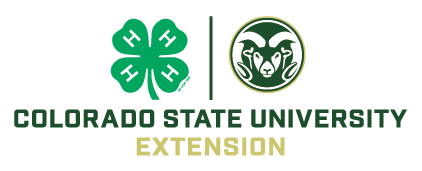 What is 4-H? 4-H is a community of young people, across , learning leadership, citizenship, and life skills.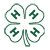 THE 4- PLEDGEI pledge my Head to clearer thinking,my Heart to greater loyalty,my Hands to larger service,my Health to better living,for my club, my community, my country, and my world.THE 4-H CLUB MOTTOTo Make the Best BetterTHE 4-H CLUB EMBLEMThe 4-H emblem is a four-leaf clover with the letter "H" on each leaf.The four "H's" stand for Head, Heart, Hands, and Health.THE 4-H CLUB COLORSGREEN: Nature's most common color is emblematic of springtime, life, and youth.WHITE: Symbolizes purity and high ideals.Contents Duties of the Reporter …………………………………………………...…….…. 4Your Experience …………………………………………………..…...………….5Show Your Work …………………………………………………………….……6 Your Experience ……………………………………………………………...…...7Photos ……………………………………………………………………….……..8 Congratulations!   Serving as your club’s Reporter is certainly an honor, but it also includes Important duties and responsibilities.  You should become familiar with these so you can serve your county well throughout the year.Duties of the Reporter       To report the activities of your club to the community through local news media      To promote club activities within your club or to the communityTips	Keep up with your club’sevents like fundraisers and community service You can make posters or posts to the club Facebook page to promote them!	When you or members of your club participate in a county or statewide activity, you will report back to the club with what you learned and experiencedYour ExperienceFor the beginning of your term…What are you excited about for this year?________________________________________________________________________________________________________________________________________________________________________________________________________________________________________________________________________________________________________________________________________________________________________________________________________________________________________________________________________________________________________________________________________________________________________________________________________________________________________________What do you think might be a challenge for you as club Reporter? ________________________________________________________________________________________________________________________________________________________________________________________________________________________________________________________________________________________________________________________________________________________________________________________________________________________________________________________________________________________________________________________________________________________________________________________________________________________________________________Do you have any specific plans or goals for your term as Reporter? Please elaborate.________________________________________________________________________________________________________________________________________________________________________________________________________________________________________________________________________________________________________________________________________________________________________________________________________________________________________________________________________________________________________________________________________________________________________________________________________________________________________________Show Your Work!Please attach any documentation of your work as a club reporter. This could be fliers you made, notes from reports you gave to your club, newspaper articles about your club’s activities, documentation from reporting on the radio, or any other work you did as a reporter. Your ExperienceFor the end of your term…What went well this year as club Reporter?________________________________________________________________________________________________________________________________________________________________________________________________________________________________________________________________________________________________________________________________________________________________________________________________________________________________________________________________________________________________________________________________________________________________________________________________________________________________________________What challenges did you face as club Reporter? How did you solve them?________________________________________________________________________________________________________________________________________________________________________________________________________________________________________________________________________________________________________________________________________________________________________________________________________________________________________________________________________________________________________________________________________________________________________________________________________________________________________________Do you have any advice for the next club Reporter? ________________________________________________________________________________________________________________________________________________________________________________________________________________________________________________________________________________________________________________________________________________________________________________________________________________________________________________________________________________________________________________________________________________________________________________________________________________________________________________PhotosPlease include any photos you took that exemplify your experience as the club Reporter.Club Name:Club Name:YearCounty:County:County:PresidentVice PresidentVice PresidentSecretaryTreasurerTreasurerReporterHistorian/ScrapbookHistorian/Scrapbook